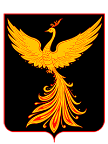 АДМИНИСТРАЦИЯПАЛЕХСКОГО МУНИЦИПАЛЬНОГО РАЙОНАПОСТАНОВЛЕНИЕот _______________ № ______-пО внесении изменений в постановление администрации Палехского муниципального района от 17.11.2016 № 597-п «Об утверждении муниципальной программы «Создание благоприятных условий в целях привлечения медицинских работников для работы в сфере здравоохранения в Палехском муниципальном районе на 2017-2021 годы»В соответствии с пунктами 5 и 6 статьи 4 Федерального закона от 21.11.2011 № 323-ФЗ «Об основах охраны здоровья граждан в Российской Федерации», статьей 15 Федерального закона от 06.10.2003 № 131-ФЗ «Об общих принципах организации местного самоуправления в Российской Федерации», Уставом Палехского муниципального района администрация Палехского муниципального района  постановляет:1.Внести в постановление администрации Палехского муниципального района от 17.11.2016 № 597 «Об утверждении муниципальной программы «Создание благоприятных условий в целях привлечения медицинских работников для работы в сфере здравоохранения в Палехском муниципальном районе на 2017-2021 годы» следующие изменения:1.1. Наименование постановления изложить в следующей редакции: «Об утверждении муниципальной программы «Создание благоприятных условий в целях привлечения медицинских работников для работы в сфере здравоохранения в Палехском муниципальном районе».1.2. Пункт 2 постановления исключить.1.3. Пункт 5 постановления изложить в следующей редакции: «5. Контроль за исполнением настоящего постановления возложить на заместителя главы администрации Палехского муниципального района Е.В. Жилякову.»1.4. Приложение к постановлению изложить в новой редакции (прилагается).2. Контроль за исполнением настоящего постановления возложить на заместителя главы администрации Палехского муниципального района Е.В. Жилякову.3. Настоящее постановление опубликовать в информационном бюллетене органов местного самоуправления Палехского муниципального района.Глава Палехскогомуниципального района                                                         И.В. СтаркинПриложение к постановлению администрации Палехского муниципального районаот __________________№ ______-п      Муниципальная программа«Создание благоприятных условий в целях привлечения медицинских работников для работы в сфере здравоохранения в Палехском муниципальном районе»ПАСПОРТмуниципальной программы*объем финансирования Программы подлежит уточнению по мере формирования бюджета муниципального района на соответствующие годы и (или) при выделении средств из областного бюджета 1. Анализ текущей ситуации в сфере обеспечения кадрами учреждений здравоохранения Палехского муниципального районаСостояние и перспективное развитие здравоохранения в значительной мере зависит от обеспеченности системы медицинскими кадрами.В последние годы актуализируются вопросы, связанные с закреплением медицинских работников на уровне сельских поселений муниципальных образований Ивановской области. При достаточно высоком показателе обеспечения населения профильными врачебными кадрами, отмечается неравномерность их распределения, проявляющаяся на уровне отдельных административных единиц Ивановской области. В настоящее время медицинская профессия не теряет своей актуальности. Вузы, реализующие программы подготовки кадров для здравоохранения, активно взаимодействуют с Департаментом здравоохранения Ивановской области по реализации целевого приема.Однако имеет место невозврат подготовленных специалистов в муниципальные образования Ивановской области.Решение кадровой проблемы предусматривает разработку планомерных подходов на основе проведения анализа фактического состояния сферы здравоохранения, изучения сложившихся тенденций.В ОБУЗ «Палехская центральная районная больница» в 2020 году работало – 149 человек,  в том числе 22 врача, где 17- по основному месту работы, 5-внешние совместители: организаторы здравоохранения – 3, методисты -0, врач общей практики – 1, педиатры – 4, стоматологи – 2, терапевты — 3, врач функциональной диагностики – 1, хирурги-2, рентгенолог – 1.Средние медицинские работники – 69. Младшие медицинские работники – 0 чел. Прочий персонал – 64 человека, в том числе  водителей – 11 человек. В состав ОБУЗ «Палехская ЦРБ» входят: в Палехе: поликлиника взрослая на 132 посещения в день; поликлиника детская  на 50 посещений в день; терапевтическое отделение — 15 коек; хирургическое отделение – 10 коек; места дневного пребывания 35 пациенто-мест (гинекология 4 пациенто-места, терапия 12 пациенто-мест, хирургия 4 пациенто-места, педиатрия 8 пациенто-мест, врач общей практики 7 пациенто-мест); отделение СМП (2 круглосуточные фельдшерские бригады). Майдаковский филиал – отделение офис врача общей практики: амбулаторный прием — 37 посещений в день; дневной стационар на 7 коек. При офисе работает: зубной кабинет, акушерка, процедурный кабинет, физиокабинет.11 Фельдшерско-акушерских пунктов: Подолинский ФАП, Пановский ФАП, Пеньковский ФАП, Соймицкий ФАП, Сакулинский ФАП, Лужковский ФАП, Клетинский ФАП, М.Дорковский ФАП, Тименский ФАП, Крутцовский ФАП, Осиновецкий ФАП.Укомплектованность учреждений здравоохранения врачебными кадрами составляла 47,2%. Укомплектованность учреждений здравоохранения средним медицинским персоналом - 69,2%.В Ивановской области подготовку врачей осуществляет ФГБОУ ВО «Ивановская государственная медицинская академия», выпускники которой составляют основной приток молодых специалистов в систему здравоохранения региона. Однако, несмотря на это наблюдается тенденция увеличения числа врачей предпенсионного и пенсионного возраста.Острая потребность в кадрах в здравоохранении Палехского района составляет 3 врача (врач хирург, врач терапевт, врач отоларинголог).Данная Программа направлена на реализацию комплекса мер по устранению дефицита врачебных кадров Палехского муниципального района. Программа является социально ориентированной, обеспечивающей целевой подход к решению проблемы ресурсного обеспечения системы  здравоохранения Палехского района квалифицированными кадрами.Учитывая вышеизложенное, основным приоритетом и целью муниципальной политики по созданию благоприятных условий в целях привлечения медицинских работников для работы в сфере здравоохранения в Палехском муниципальном районе является привлечение медицинских кадров для работы в областном бюджетном учреждении здравоохранения «Палехская центральная районная больница».2. Сведения о целевых индикаторах (показателях) муниципальной программыВыполнение мероприятий муниципальной программы «Создание благоприятных условий в целях привлечения медицинских работников для работы в сфере здравоохранения в Палехском муниципальном районе» позволит увеличить приток медицинских кадров в ОБУЗ «Палехская центральная районная больница», что позволит  улучшить показатели обеспеченности кадрами населения.Оценка эффективности реализации программы проводится муниципальным заказчиком ежегодно на основе использования целевых показателей и  индикаторов, обеспечивающих мониторинг динамики изменений в данной сфере за оцениваемый период с целью уточнения задач и мероприятий, в рамках реализации муниципальной программы. Оценка эффективности муниципальной программы  будет производится путем сравнения текущих показателей с установленными программой значениями.Методика расчета значений показателей эффективности реализации муниципальной программы содержится в приложении №2 к муниципальной программе3. Характеристика основных мероприятий муниципальной программыРеализация основных мероприятий Программы предполагает выполнение следующих мероприятий:1.Устройство детей в дошкольные образовательные учреждения и школы.2. Предоставление единовременной выплаты специалистам, занятым в сфере здравоохранения.3. Предоставление служебных жилых помещений. В целях предоставления мер социально-экономической поддержкизаключаются соглашения между специалистом, работодателем (учреждением здравоохранения), администрацией Палехского муниципального района (далее - соглашение о предоставлении мер социально-экономической поддержки).Одним из существенных условий соглашения о предоставлении мер социально-экономической поддержки является обязанность специалиста, желающего принять участие в Программе, отработать в учреждении  здравоохранения не менее трех лет с момента заключения соглашения о предоставлении мер социально-экономической поддержки.Если специалист не выполняет условия соглашения о предоставлении мер социально-экономической поддержки, средства, полученные подлежат возврату в местный бюджет в полном объеме (в том числе могут быть взысканы в судебном порядке).
Приложение №1 к муниципальной программеРесурсное обеспечение муниципальной программыДело – 1ЦРБ – 1Жиляковой Е.В. – 1УМХ – 1ОО – 1ИТОГО: 5  ЛИСТ СОГЛАСОВАНИЯ ПРОЕКТА ПОСТАНОВЛЕНИЯ И РАСПОРЯЖЕНИЯ АДМИНИСТРАЦИИНазвание проекта постановления, распоряжения администрации Палехского муниципального района «О внесении изменений в постановление администрации Палехского муниципального района от 17.11.2016 № 597-п «Об утверждении муниципальной программы «Создание благоприятных условий в целях привлечения медицинских работников для работы в сфере здравоохранения в Палехском муниципальном районе на 2017-2021 годы»В связи с чем вносится проект: текущие вопросыПроект постановления, распоряжения администрации Палехского муниципального района вноситЗаместитель главы администрации Палехского муниципального района Е.В. ЖиляковаРазработчик проекта:Заместитель главы администрации Палехского муниципального района Е.В. ЖиляковаПроект согласован:Главный специалист организационно-правового управления администрации Палехского муниципального района Наименование муниципальной программыСоздание благоприятных условий в целях привлечения медицинских работников для работы в сфере здравоохранения в Палехском муниципальном районе Срок реализациипрограммы2017 - 2023 гг.Перечень подпрограмм отсутствуютАдминистратор программыАдминистрация Палехского муниципального районаОтветственные исполнителиОБУЗ «Палехская ЦРБ»Исполнители1. Отдел образования администрации Палехского муниципального района;2.ОБУЗ «Палехская ЦРБ»;3. Администрация Палехского муниципального районаЦель (цели) программыПривлечение медицинских кадров для работы в областном бюджетном учреждении здравоохранения «Палехская центральная районная больница»Целевые индикаторы (показатели)программы1. Увеличение показателя обеспеченности врачами населения Палехского муниципального района (2021 г.- 32,25 ст.).2. Увеличение показателя обеспеченности средним медицинским персоналом населения Палехского муниципального района (2021 г. – 94,75)Объемы ресурсного обеспечения программыОбщий объем бюджетных ассигнований (бюджет Палехского муниципального района)*: 2017 год – 0,00 руб.2018 год – 0,00 руб.2019 год  - 0,00  руб.2020 год – 0,00 руб.2021 год – 0,00 руб.2022 год – 0,00 руб.2023 год – 0,00 руб.Ожидаемые результаты реализациипрограммы1. Обеспеченность врачами населения Палехского муниципального района Обеспеченность врачами населения Палехского муниципального района: 2017 год – 56,3% (20 врачей);2018 год – 50,7%(19 врачей);2019 год – 47,6% (17 врачей); 2020 год – 47,2% (17 врачей); 2021 год – 55,8% (18 врачей);2022 год – 62% (20 врачей);2023 год – 68% (22 врача)2. Обеспеченность средним медицинским персоналом  населения Палехского муниципального района:2017 год – 75% (72 человека);2018 год – 70,6% (69 человек);2019 год – 71,3% (71 человек);2020 год -  69,2% (69 человек);2021 год – 72,8% (69  человек);2022 год – 75% (71 человек);202 год – 75%(71 человек)№Наименование целевого индикатора (показателя)Единица измеренияПоказательПоказательПоказательПоказательПоказатель№Наименование целевого индикатора (показателя)Единица измерения20172018201920202021202220231Обеспеченность врачами населения Палехского муниципального районаКоличество человек 201917171820222Обеспеченность средним медицинским персоналом сельского населения Палехского муниципального районаКоличество человек72697169697171№п/пНаименование основного мероприятия по реализации муниципальной программы/ источник ресурсного обеспеченияПеречень стандартных процедур, обеспечивающих выполнение мероприятия с указанием сроков реализацииИсполнитель20172018201920202021202220231Устройство детей в дошкольные образовательные учреждения и школыПо мере поступления заявленийОтдел образования администрации Палехского муниципального районаБюджетные ассигнования, рублей:По мере поступления заявленийОтдел образования администрации Палехского муниципального района-------- бюджет Палехского муниципального районаПо мере поступления заявленийОтдел образования администрации Палехского муниципального района-------2Предоставление единовременной выплаты специалистам, занятым в сфере здравоохраненияЕдиновременноАдминистрация Палехского муниципального районаБюджетные ассигнования, рублей:ЕдиновременноАдминистрация Палехского муниципального района0000000- бюджет Палехского муниципального районаЕдиновременноАдминистрация Палехского муниципального района00000003Предоставление служебных жилых помещений специалистам, занятым в сфере здравоохраненияЕдиновременноАдминистрация Палехского муниципального района3Бюджетные ассигнования, рублей:ЕдиновременноАдминистрация Палехского муниципального района-------3- бюджет Палехского муниципального районаЕдиновременноАдминистрация Палехского муниципального района-------Дата поступления проектаДата визирования проектаДолжность, ФИОЗамечанияПодписьЗаместитель главы администрации Палехского муниципального района Е.В. ЖиляковаНачальник Отдела образования администрации Палехского муниципального района О.Ю.ГунаеваНачальник управления муниципального хозяйства администрации Палехского муниципального районаС.Н. МарычевНачальник финансового отдела администрации Палехского муниципального района Л.А. МолчагинаНачальник организационно-правового управления администрации Палехского муниципального района С.В.ЯкубоваПервый заместитель главы администрации Палехского муниципального района С.И. Кузнецова